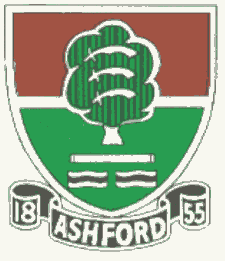               ASHFORD CRICKET CLUB                     Teams selected for Saturday 2 and Sunday 3 September              ASHFORD CRICKET CLUB                     Teams selected for Saturday 2 and Sunday 3 September              ASHFORD CRICKET CLUB                     Teams selected for Saturday 2 and Sunday 3 September              ASHFORD CRICKET CLUB                     Teams selected for Saturday 2 and Sunday 3 September              ASHFORD CRICKET CLUB                     Teams selected for Saturday 2 and Sunday 3 September              ASHFORD CRICKET CLUB                     Teams selected for Saturday 2 and Sunday 3 September              ASHFORD CRICKET CLUB                     Teams selected for Saturday 2 and Sunday 3 September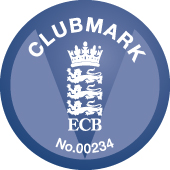 DateSaturdaySaturdaySaturdaySaturdaySaturdaySATURDAYSundaySundaySundaySundaySundayXI1st1st2nd3rd4thRESERVE 1s1sLadiesLadiesLadiesOppoSandersteadSandersteadSandersteadRipleyHorsell Red LionPLAYERSByfleetByfleetStoke MoleseyStoke MoleseyStoke MoleseyVenueHomeHomeAwayAwayHomeAwayAwayAwayAwayAwayStart time11.30am11.30am12.00pm12.00pm12.00pm1.00pm1.00pm1.00pm1.00pm1.00pm1Trevor LangworthTrevor LangworthWaseem AhmedPaul CousensSean CullyIn the event of anyDiljeet GauravDiljeet Gaurav2Paul Frost (wk)Paul Frost (wk)Ian Doggett (wk)Josh Wilson (wk)James Gillespie (wk)dropouts selectNathan Baron (wk)Nathan Baron (wk)3James BerressemJames BerressemAli SyedSimon WilsonSafdar Buttfrom these playersTrevor LangworthTrevor Langworth4Dave MerchantDave MerchantRiaz KhanManan JoshiShahzad Rajafirst:Sravan ThattaSravan ThattaTOTOTO5Diljeet GauravDiljeet GauravGurpal HundalRobert FordPraveen JogunooriIbrar RaoIbrar RaoFOLLOWFOLLOWFOLLOW6Andrew TippellAndrew TippellTaimoor AnwarJoe BalmerArshad VohraWaqar RaoWaqar RaoWaqar Rao7Ibrar RaoIbrar RaoSravan ThattaConnor CousensKeith PrykeSaad ChoudharyTanmay DesaiTanmay Desai8Rashid MahmoodRashid MahmoodCiaran LewisPaul WilsonRaj KumarYasir KhawarYasir Khawar9Afzaal ButtAfzaal ButtDave RobinsonIan McAllanBharat NegiAfzaal ButtAfzaal Butt10Jamie TiltJamie TiltWendel SebastianGareth EvansRiordan CullyKeith ManningKeith Manning11Chris EvansChris EvansTanmay DesaiChris LunnUdit TutejaAndrew TippellAndrew TippellUmpireScorerJack FrostJack FrostMeet time10.30am10.30am10.00am10.30am11.00am11.30am11.30amAtShort LaneShort LaneShort LaneShort LaneShort LaneShort LaneShort LaneDirections/ContactsContact: Trevor Langworth 07944 120041Contact: Trevor Langworth 07944 120041Contact: Waseem Ahmed07825 685356Contact: Saad Choudhary 07800 919704Contact: Sean Cully07787 510678Contact: Diljeet Gaurav07852 944787Contact: Diljeet Gaurav07852 944787